	ASA South East Region Novice Competitons 2014	Skill Level 0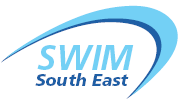 	Farnborough 15th March 2014	Group A	SKILL LEVEL 0 - Group A 12 & Under and Group B 13 & Over	12 & Under	ASA South East Region Novice Competitons 2014	Skill Level 0	Farnborough 15th March 2014	Group B	SKILL LEVEL 0 - Group A 12 & Under and Group B 13 & Over	13&Over	F1	Alt bent knee w. bottles	1.0	F2	Back layout	1.0	F3	Back tuck somersault	1.0	F4	Prone pos. rev scoop skull 5m	1.0Rank	Code	Swimmer	4.0	Group	Club	fig 1	fig 2	fig 3	fig 4	pt	score	pens	resultRSSC	Harris-Johnstone	Bella	B	Rushmoor	     6.133	     6.133	     5.700	     5.533	  23.499 	   58.748	      - 	   58.748PADS	Masters	Charlotte	B	P'mouth & District	     6.000	     5.800	     5.900	     5.600	  23.300 	   58.250	      - 	   58.250SEVO	Warrender	Amber	B	Sevenoaks	     6.067	     6.200	     5.100	     5.633	  23.000 	   57.500	      - 	   57.500PADS	Groom	Aofie 	B	P'mouth & District	     5.667	     6.300	     5.733	     5.167	  22.867 	   57.168	      - 	   57.168RSSC	Connor	Josephine	B	Rushmoor	     6.367	     6.533	     5.733	     4.233	  22.866 	   57.165	      - 	   57.165SEVO	Marshall	Anna	B	Sevenoaks	     5.600	     6.033	     5.300	     5.767	  22.700 	   56.750	      - 	   56.750RSSC	Schulp	Pippa	B	Rushmoor	     6.067	     5.867	     5.600	     5.067	  22.601 	   56.503	      - 	   56.503PVSC	Benson	Sophie	B	P'mouth Victoria	     6.067	     6.200	     5.300	     5.033	  22.600 	   56.500	      - 	   56.500BRSC	Goddard	Carman	B	Brighton	     5.367	     6.000	     5.600	     5.567	  22.534 	   56.335	      - 	   56.335RSSC	Mint	Jessica	B	Rushmoor	     6.133	     6.100	     5.133	     4.600	  21.966 	   54.915	      - 	   54.915SEVO	Hebden	Mia	B	Sevenoaks	     5.733	     5.533	     5.300	     4.533	  21.099 	   52.748	      - 	   52.748BRSC	Garman	Georgia	B	Brighton	     5.833	     5.767	     4.767	     4.700	  21.067 	   52.668	      - 	   52.668SEVO	Male	Abbie	B	Sevenoaks	     5.700	     5.633	     4.533	     4.900	  20.766 	   51.915	      - 	   51.915SKILL 0 Complete	16/03/2014 15:04	Richard CrispF1F1Alt bent knee w. bottles1.0F2F2Back layout1.0F3F3Back tuck somersault1.0F4F4Prone pos. rev scoop skull 5m1.0RankCodeSwimmer4.0GroupClubfig 1fig 2fig 3fig 4ptscorepensresult1SEVOHookBethanyASevenoaks     6.033     6.000     5.600     5.767   23.400   58.500      -    58.5002PADSBentleySophiaAP'mouth & District     6.200     6.133     5.500     5.533   23.366   58.415      -    58.4153PADSMaysonSachaAP'mouth & District     5.767     6.067     5.467     5.633   22.934   57.335      -    57.3354PVSCKrasnovaEvelynaAP'mouth Victoria     6.067     5.733     5.600     5.400   22.800   57.000      -    57.0005PADSBirchBethanyAP'mouth & District     6.033     5.967     5.433     5.367   22.800   57.000      -    57.0006RSSCThickettAlexARushmoor     5.333     5.933     5.333     6.067   22.666   56.665      -    56.6657WDISBispRowanAWitney     5.900     5.867     5.233     5.533   22.533   56.333      -    56.3338PVSCClanfieldLucyAP'mouth Victoria     5.467     5.900     5.633     5.500   22.500   56.250      -    56.2509RRSCFisherLuciaAReading Royals     6.100     5.967     5.267     5.100   22.434   56.085      -    56.08510PADSJillettZaraAP'mouth & District     5.467     5.933     5.600     5.300   22.300   55.750      -    55.75011RSSCRankinIndiaARushmoor     5.533     5.767     5.300     5.667   22.267   55.668      -    55.66812PADSShaulMarianneAP'mouth & District     5.600     5.733     5.100     5.533   21.966   54.915      -    54.91513RRSCFeldwickPoppyAReading Royals     5.100     5.967     5.033     5.667   21.767   54.418      -    54.41814RRSCThompsonHannahAReading Royals     5.700     5.533     5.233     5.267   21.733   54.333      -    54.33315RRSCPalmerMiaAReading Royals     5.500     5.733     5.267     5.033   21.533   53.833      -    53.83316PADSNicholsonEllaAP'mouth & District     5.733     5.667     5.500     4.467   21.367   53.418      -    53.41817RRSCSaundersRebeccaAReading Royals     4.867     5.900     5.233     5.333   21.333   53.333      -    53.33318PVSCBanfieldEmilyAP'mouth Victoria     5.900     5.833     4.767     4.500   21.000   52.500      -    52.50019RRSCDakovicTaraAReading Royals     5.033     5.700     5.233     5.033   20.999   52.498      -    52.49820RRSCKyriacouAndreaAReading Royals     5.367     5.167     4.933     5.400   20.867   52.168      -    52.16821RSSCCampbellAmyARushmoor     5.233     5.300     4.933     5.067   20.533   51.333      -    51.33322PVSCJervisLaurenAP'mouth Victoria     5.400     5.300     4.733     4.967   20.400   51.000      -    51.00023PADSSmithTaraAP'mouth & District     5.100     5.267     4.567     5.433   20.367   50.918      -    50.91824PVSCSmithJessicaAP'mouth Victoria     4.933     5.200     4.900     5.267   20.300   50.750      -    50.75025RSSCCrassBeatriceARushmoor     5.700     5.000     5.167     4.267   20.134   50.335      -    50.33526RRSCStaplesMadeleineMadeleineAReading Royals     5.300     5.167     5.033     4.633   20.133   50.333      -    50.33327RRSCKhetarpalTanviTanviAReading Royals     4.667     5.567     5.000     4.833   20.067   50.168      -    50.16828PVSCCarpenterAletheaAletheaAP'mouth Victoria     5.233     5.533     4.633     4.667   20.066   50.165      -    50.16529RRSCMoghulLottieLottieAReading Royals     5.667     5.667     4.100     5.400   20.834   52.085     2.000   50.08530BRSCMellorAbigailAbigailABrighton     4.333     5.500     4.800     5.400   20.033   50.083      -    50.08331PVSCCleaverThaliaThaliaAP'mouth Victoria     5.333     4.833     4.667     5.067   19.900   49.750      -    49.75032RRSCSiuEleanorEleanorAReading Royals     5.300     5.867     5.033     3.667   19.867   49.668      -    49.66833PADSJupeIsabellaIsabellaAP'mouth & District     4.867     5.933     4.067     4.767   19.634   49.085      -    49.08534RRSCbedfordEmilieEmilieAReading Royals     5.133     5.200     4.033     5.267   19.633   49.083      -    49.08335RSSCVineyEloiseEloiseARushmoor     4.800     5.267     4.633     4.700   19.400   48.500      -    48.50036PVSCLittlefieldErinErinAP'mouth Victoria     4.967     5.067     4.533     4.833   19.400   48.500      -    48.50037PVSCGriceLouisaLouisaAP'mouth Victoria     4.967     5.067     4.833     4.400   19.267   48.168      -    48.16838PVSCFawell-MolloyAoifeAoifeAP'mouth Victoria     5.067     5.100     4.667     4.400   19.234   48.085      -    48.08539PVSCSmith-FernandezMaria Maria AP'mouth Victoria     4.567     5.200     4.767     4.667   19.201   48.003      -    48.00340RSSCTooleyAliceAliceARushmoor     4.200     4.733     5.067     5.067   19.067   47.668      -    47.66841PADSGriffithsRhiannonRhiannonAP'mouth & District     4.700     5.567     4.867     4.567   19.701   49.253     2.000   47.25342RSSCDuguidKimberleyKimberleyARushmoor     5.167     5.300     3.967     4.433   18.867   47.168      -    47.16843PADSNeillBreannaBreannaAP'mouth & District     5.267     5.100     4.167     4.100   18.634   46.585      -    46.58544RSSCGristYasminYasminARushmoor     4.633     5.133     4.100     4.467   18.333   45.833      -    45.83345RSSCLoveLouiseLouiseARushmoor     5.767     4.767     3.800     4.733   19.067   47.668     2.000   45.66846BRSCAllfordEsmeEsmeABrighton     5.100     5.033     4.433     3.700   18.266   45.665      -    45.66547PVSCLaneMeganMeganAP'mouth Victoria     5.133     4.800     3.833     4.400   18.166   45.415      -    45.41548PADSGal-BackMathildaMathildaAP'mouth & District     4.933     4.833     3.967     4.400   18.133   45.333      -    45.33349PVSCGoodmanIslayIslayAP'mouth Victoria     5.133     5.200     4.200     3.233   17.766   44.415      -    44.41550PADSHillCaitlinCaitlinAP'mouth & District     4.633     4.467     4.733     3.933   17.766   44.415      -    44.41551PADSRolfRubyRubyAP'mouth & District     5.267     4.700     3.100     4.633   17.700   44.250      -    44.25052RSSCHartAmberAmberARushmoor     3.433     4.833     4.800     3.600   16.666   41.665      -    41.66553PVSCPalmgrenIsabelIsabelAP'mouth Victoria     5.300     5.633      -      4.867   15.800   39.500      -    39.50054PADSWoodasonHannahHannahAP'mouth & District     4.100     5.167      -      4.033   13.300   33.250      -    33.250SKILL 0 CompleteSKILL 0 Complete16/03/2014 15:0416/03/2014 15:04Richard CrispRichard Crisp